What Remains Now That the Fear Has Passed? Developmental Trajectory Analysis of COVID-19 Pandemic for Co-occurrences of Twitter, Google Trends, and Public Health DataBenjamin Havis Rathke1, Han Yu*1, Hong Huang21Department of Applied Statistics and Research Methods, University of Northern Colorado, Greeley, CO 80639, USA, rath1045@bears.unco.edu*1Department of Applied Statistics and Research Methods, University of Northern Colorado, Greeley, CO 80639, USA, han.yu@unco.edu 2School of Information, University of South Florida, Tampa, FL, 33620, USA, honghuang@usf.edu *Corresponding authorAppendicesTrust Sentiment Random Forest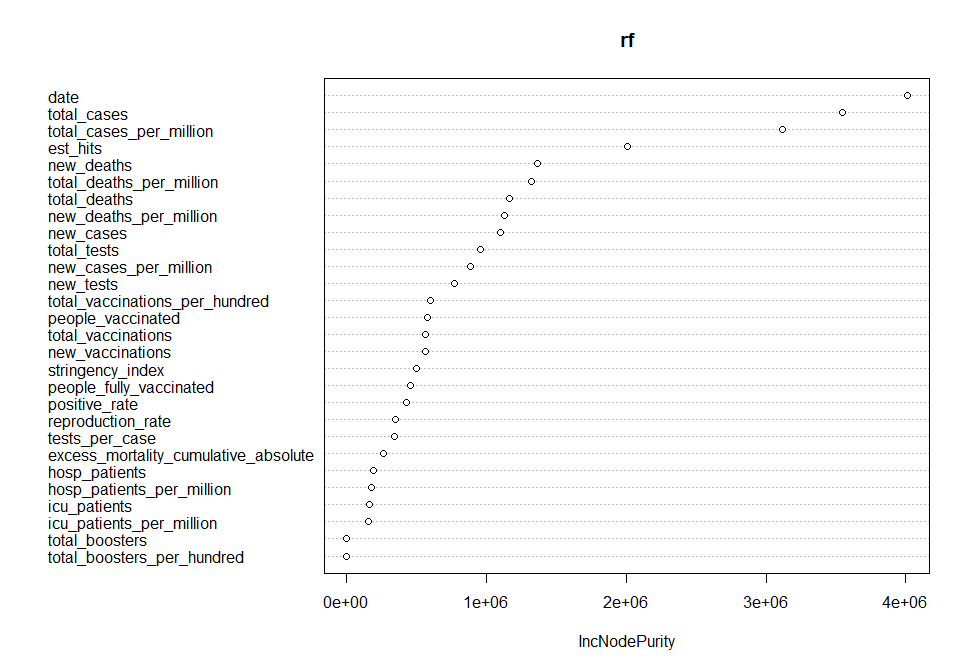 Appendix 1: Variable importance plot for trust sentiment random forest using node purity.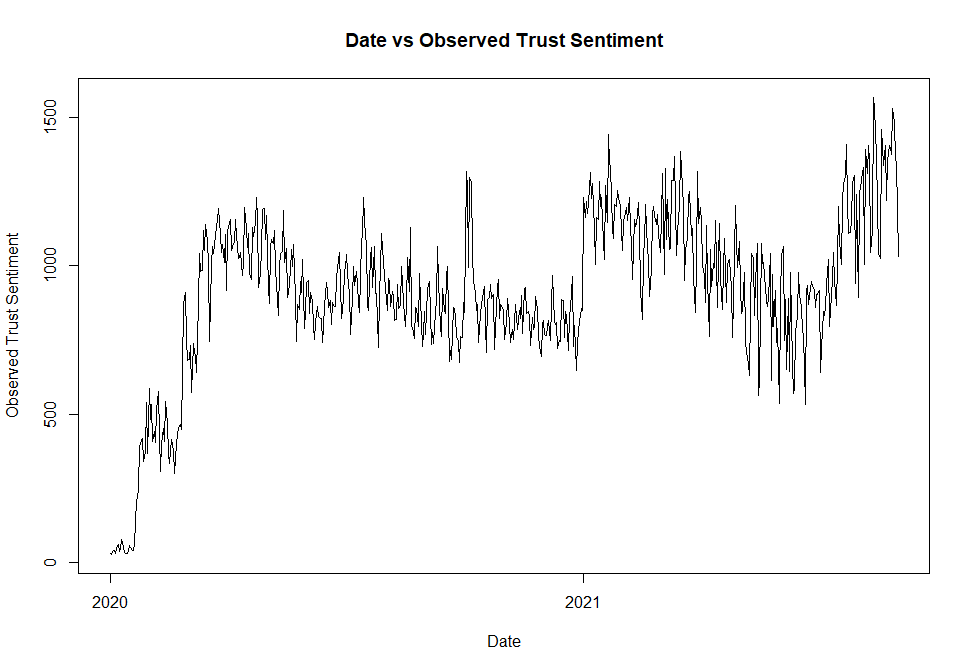 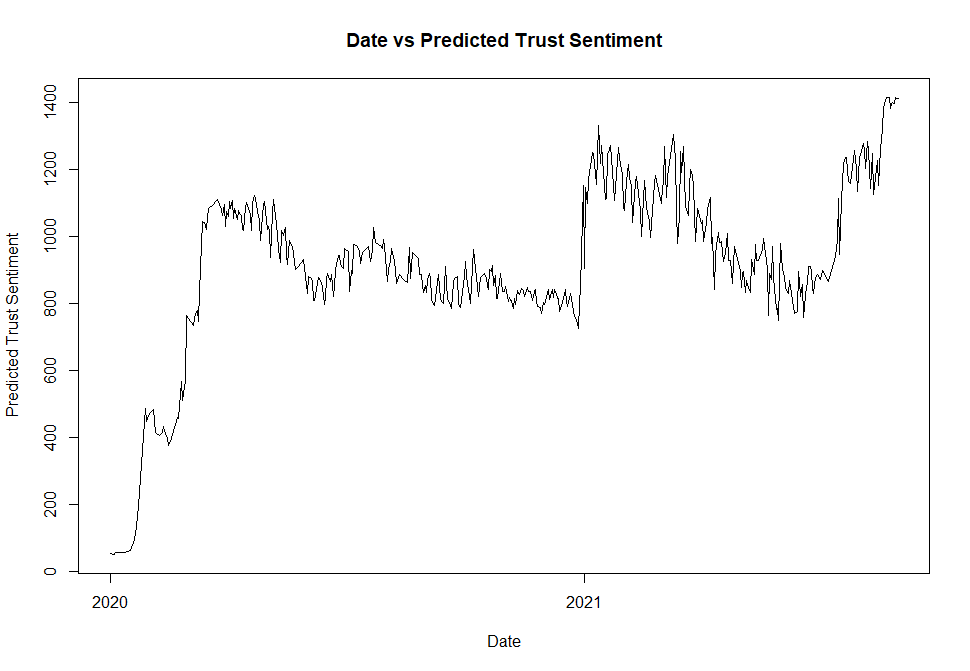 Surprise Sentiment Random Forest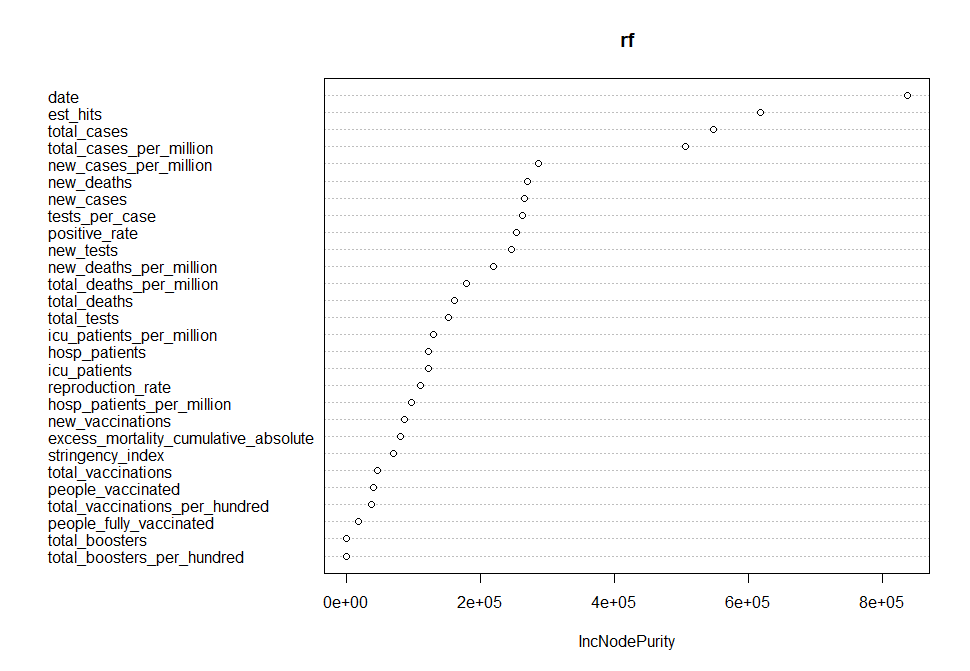 Appendix 3: Variable importance plot for surprise sentiment random forest using node purity.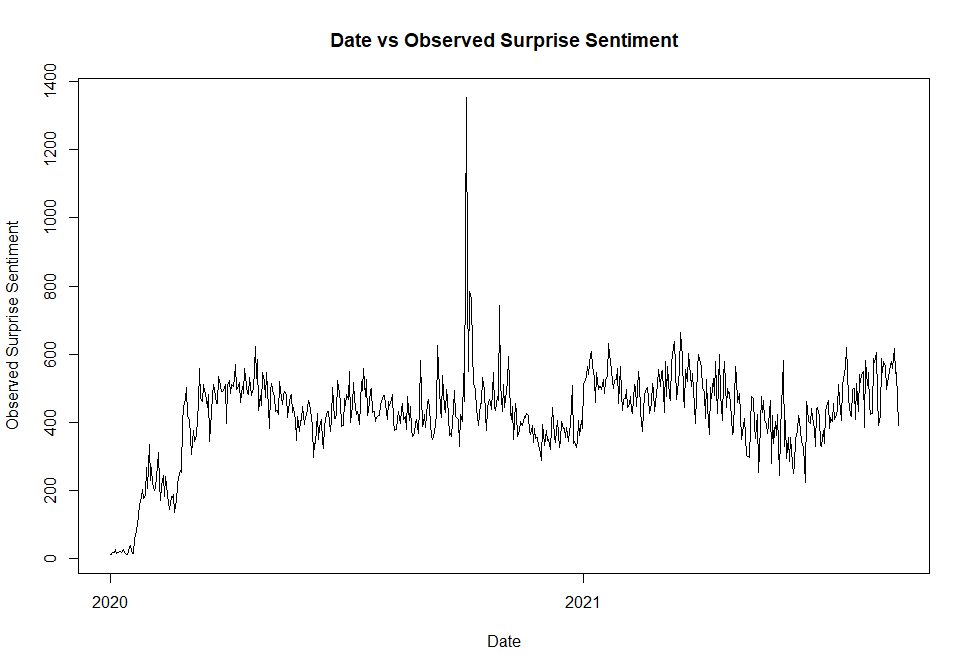 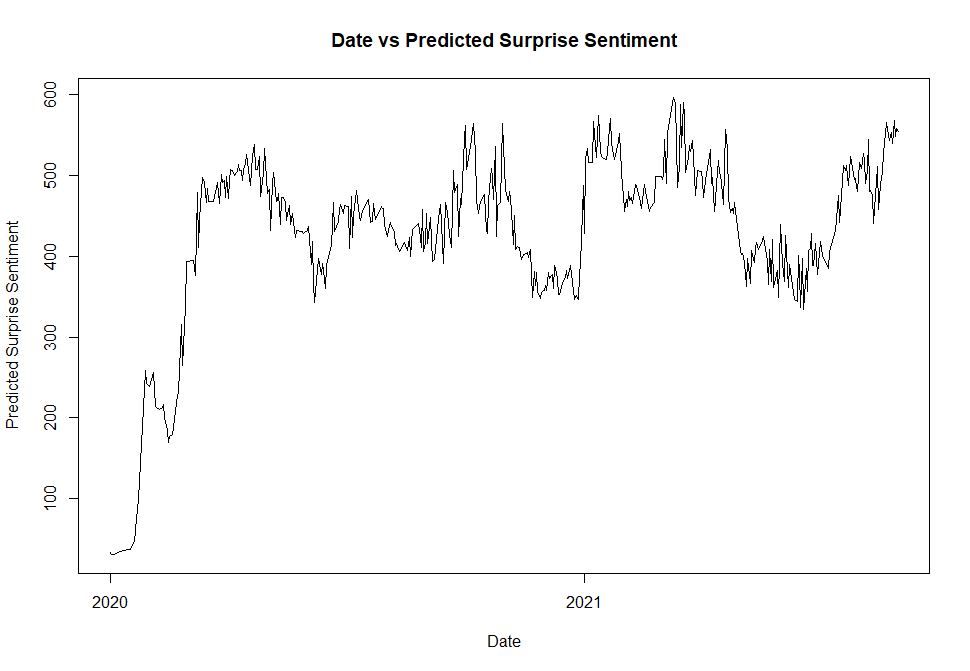 Sadness Sentiment Random Forest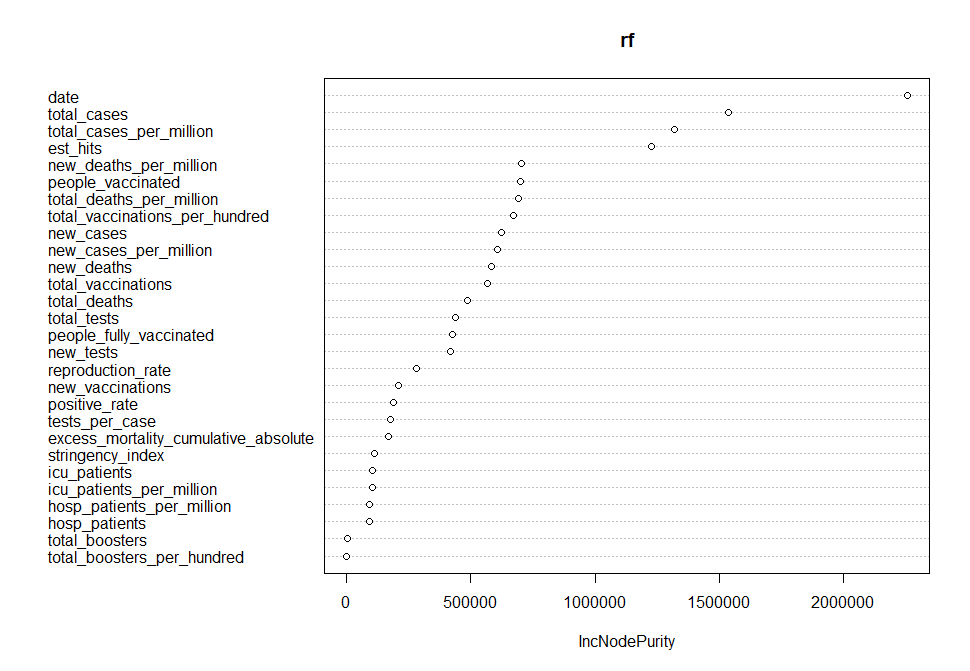 Appendix 5: Variable importance plot for sadness sentiment random forest using node purity.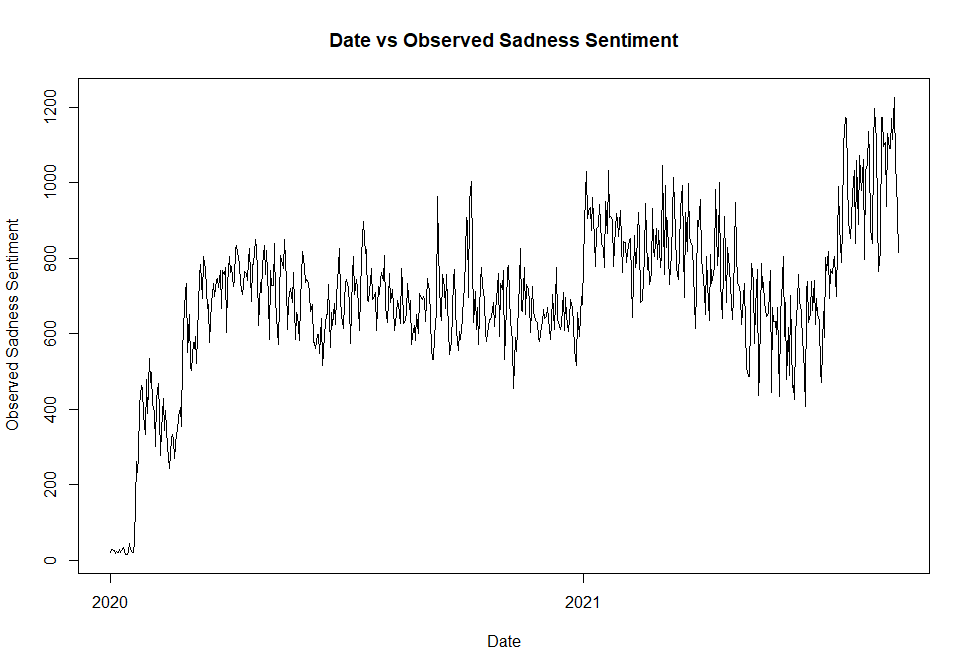 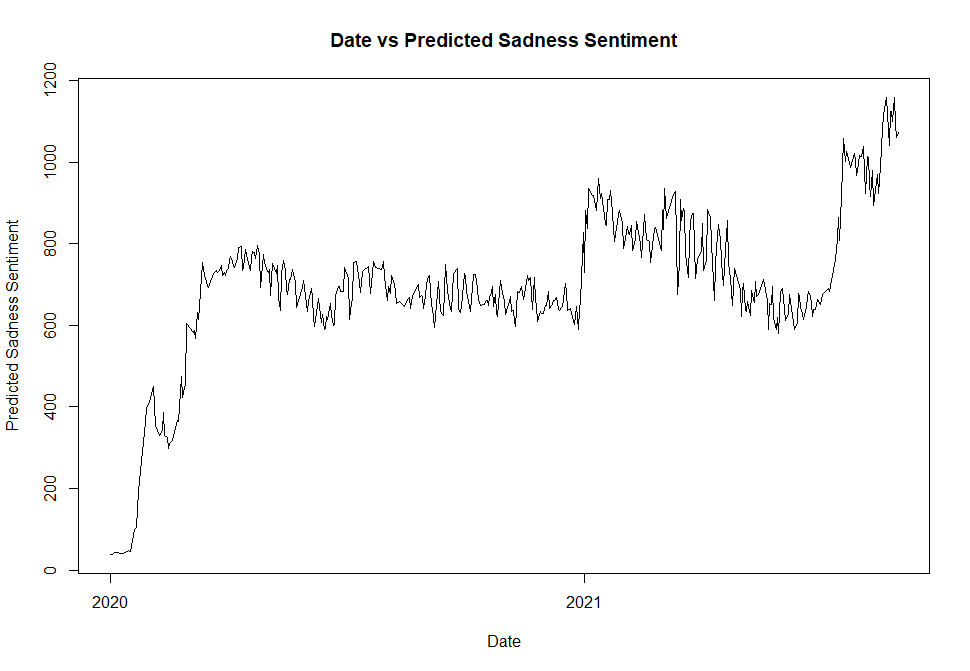 Joy Sentiment Random ForestAppendix 7: Variable importance plot for joy sentiment random forest using node purity.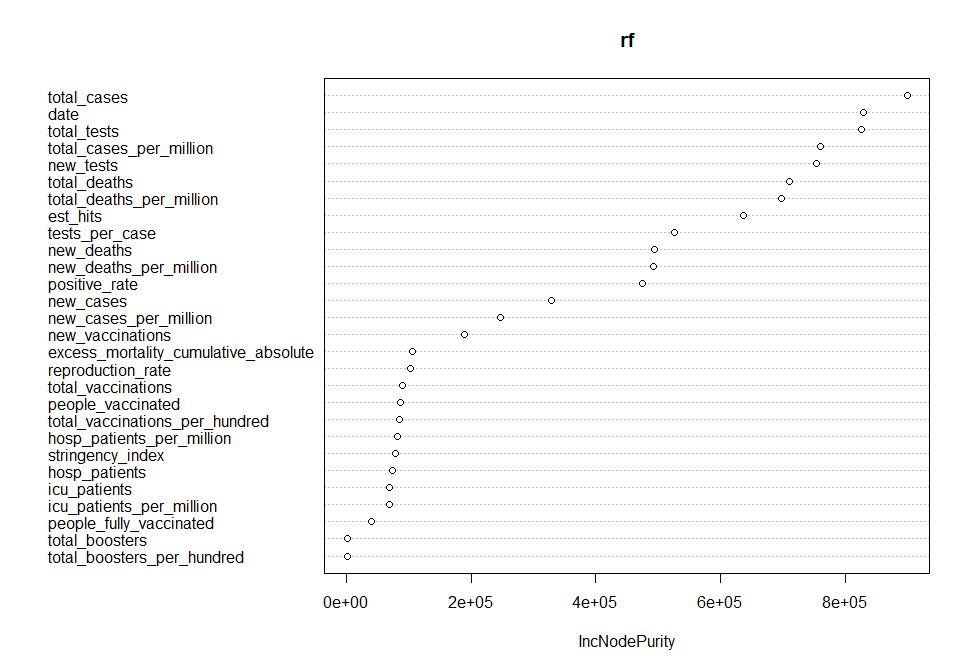 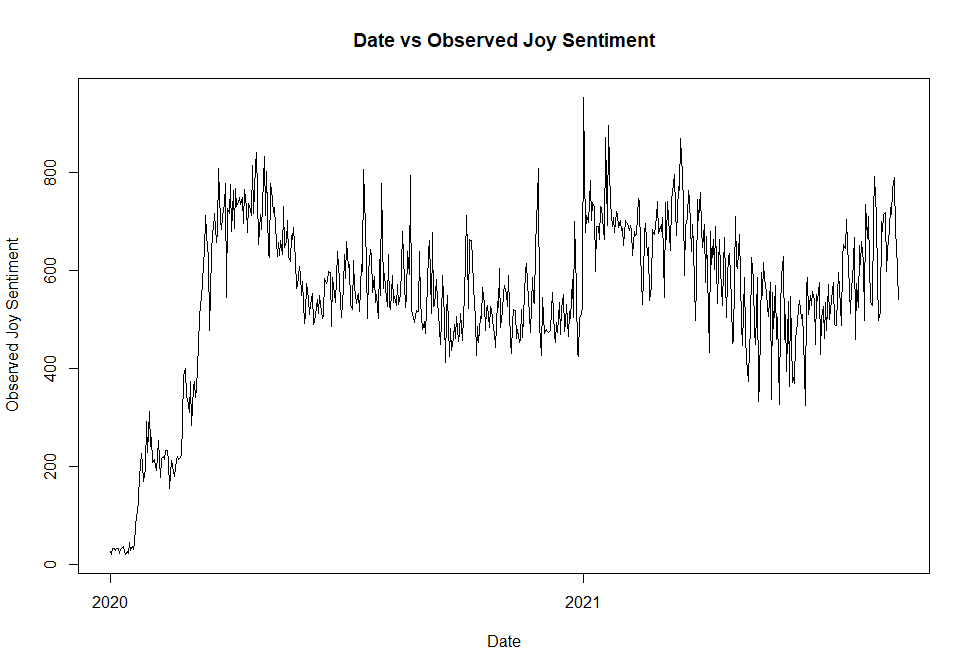 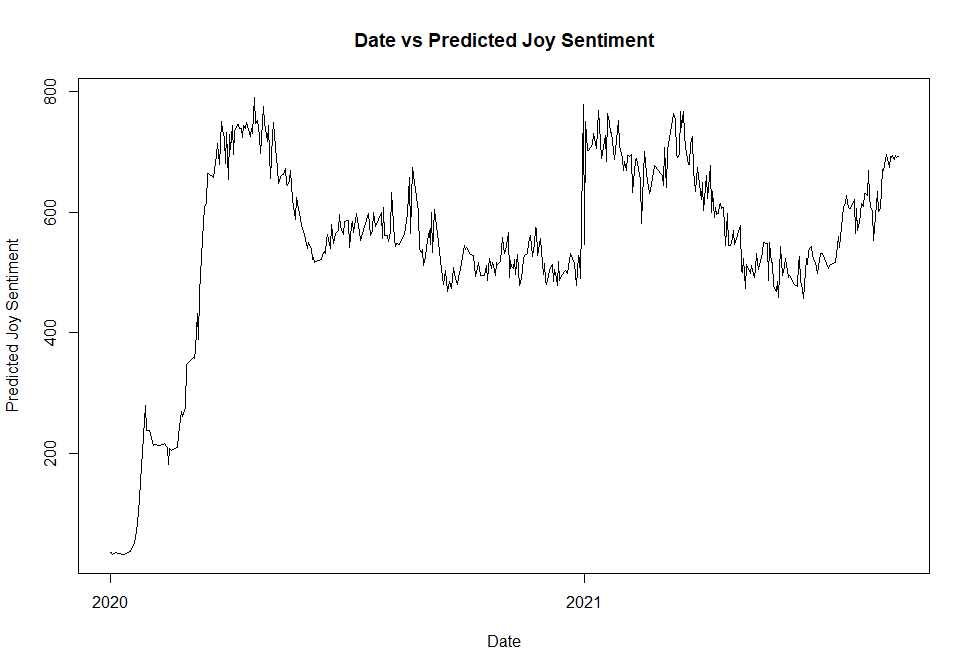 Appendix 8: Observed (left) and predicted (right) joy sentiment vs time.Fear Sentiment Random Forest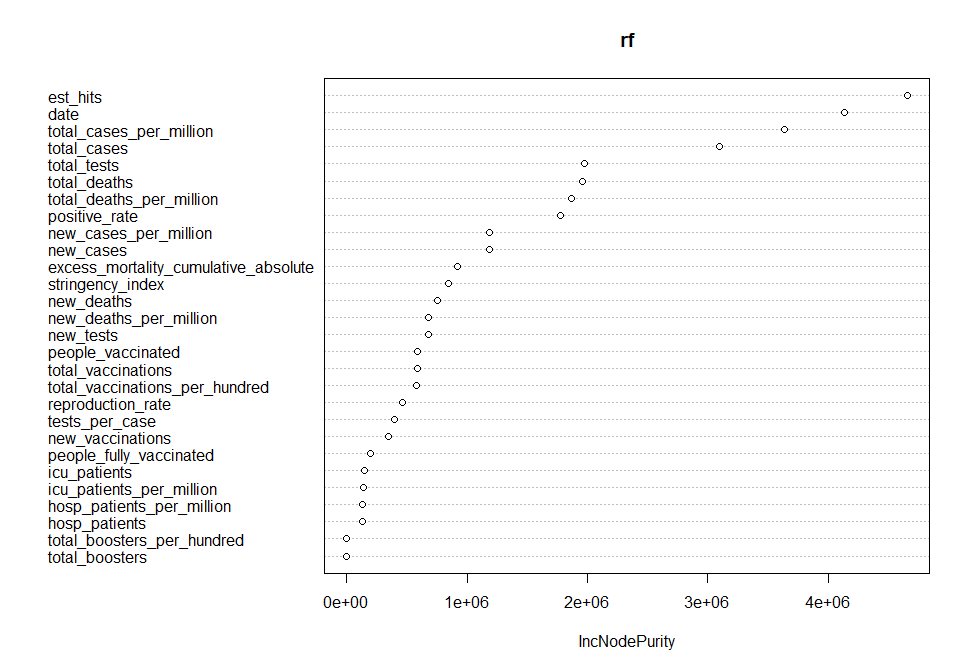 Appendix 9: Variable importance plot for fear sentiment random forest using node purity.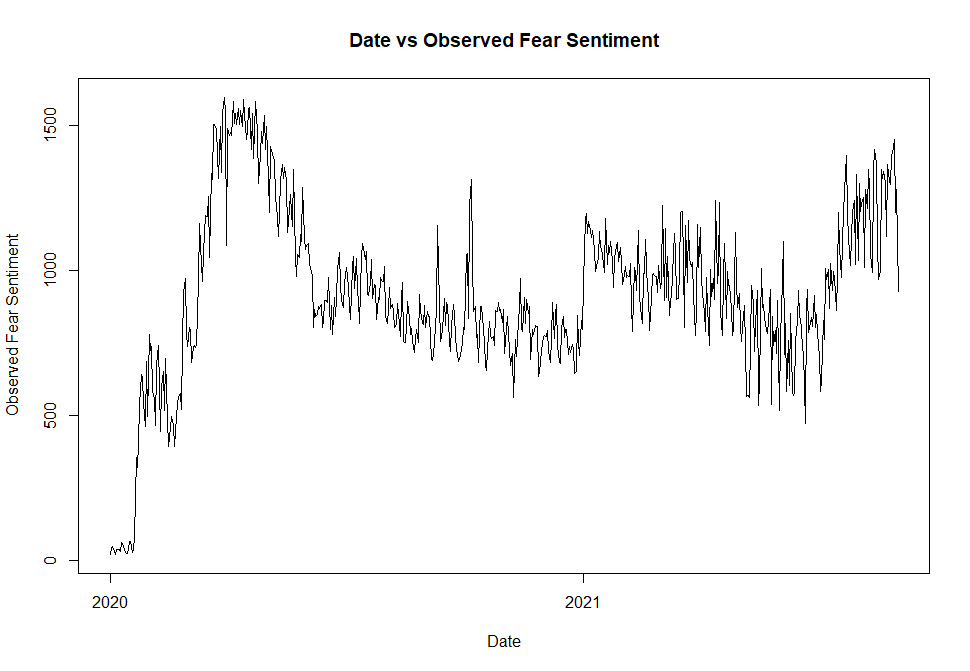 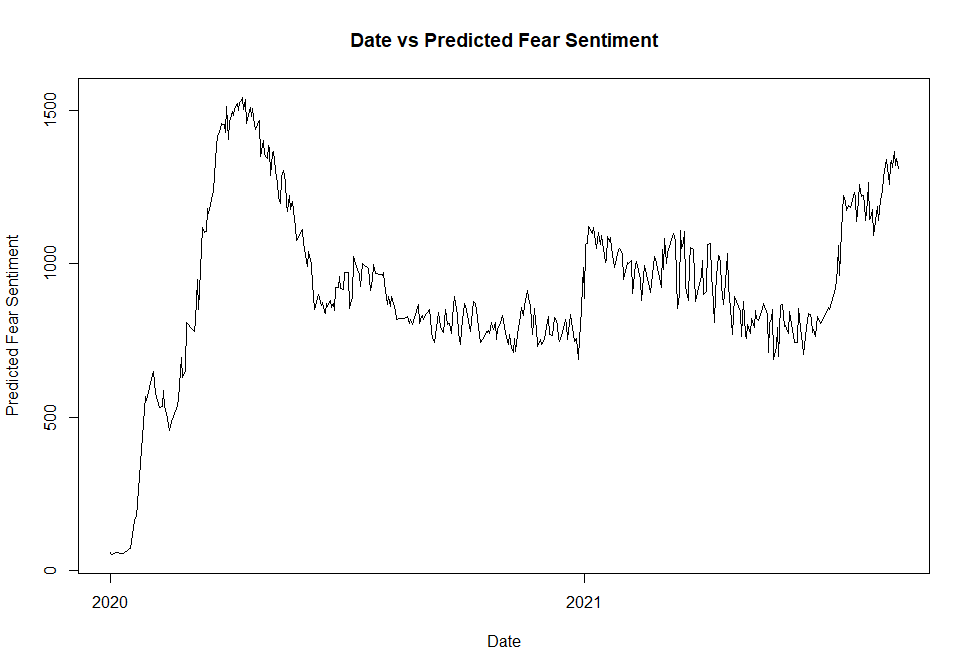 Appendix 10: Observed (left) and predicted (right) fear sentiment vs time.Disgust Sentiment Random Forest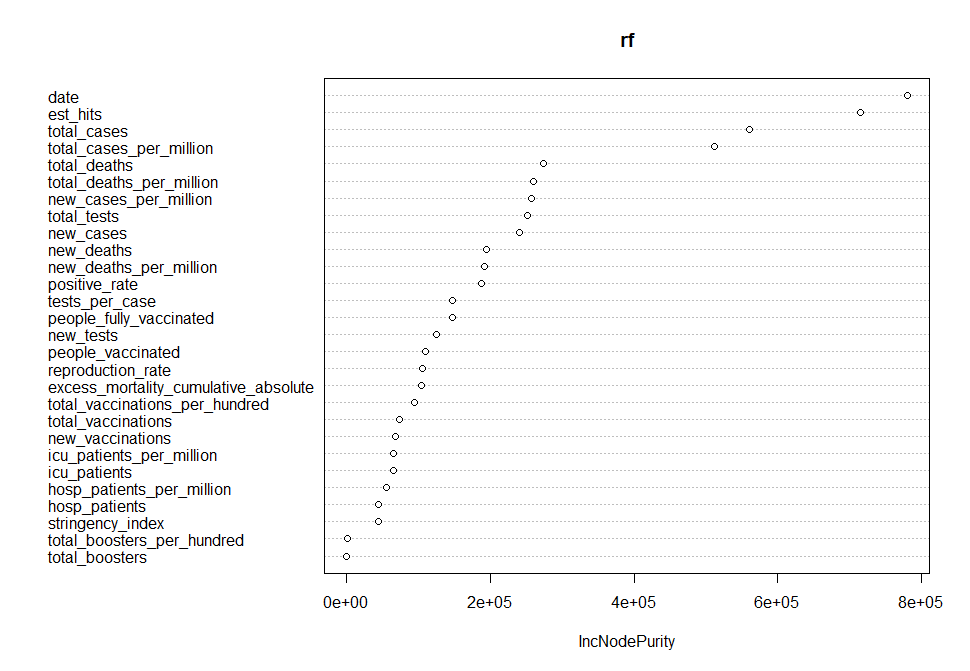 Appendix 11: Variable importance plot for disgust sentiment random forest using node purity.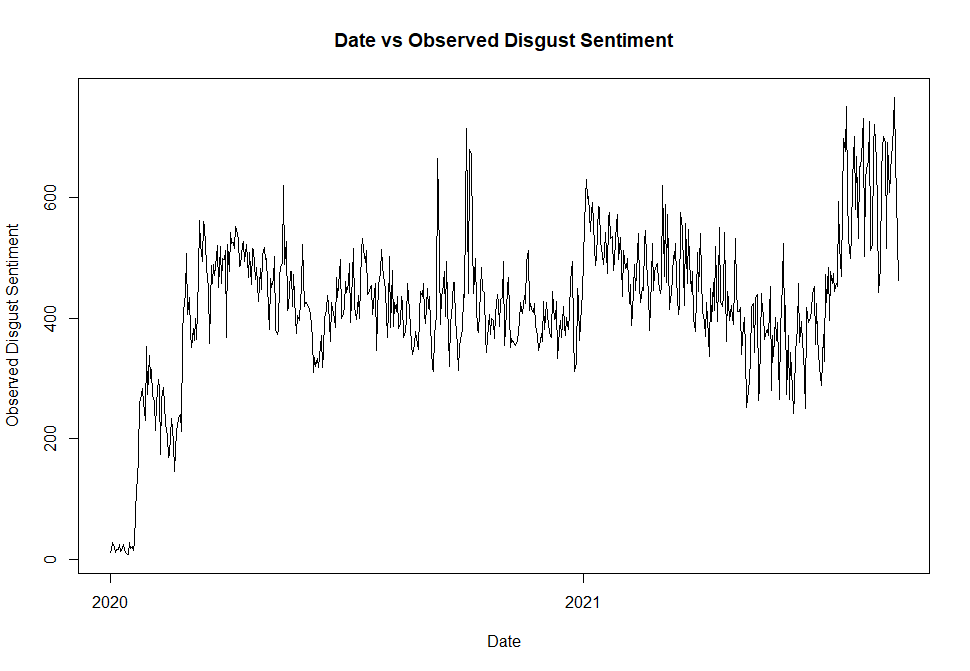 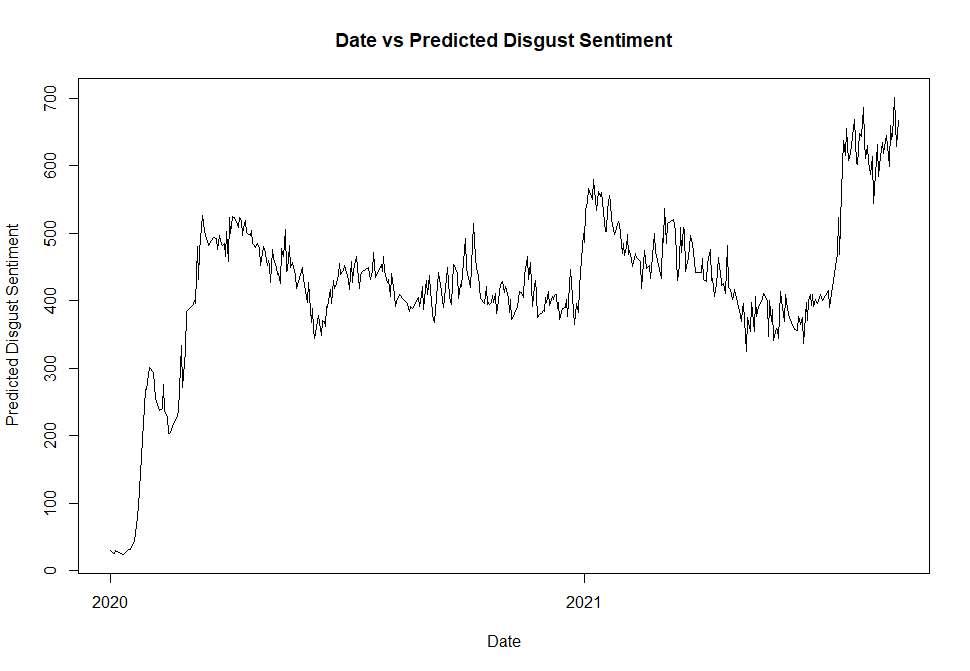 Appendix 12: Observed (left) and predicted (right) disgust sentiment vs time.Anticipation Sentiment Random ForestAppendix 13: Variable importance plot for anticipation sentiment random forest using node purity.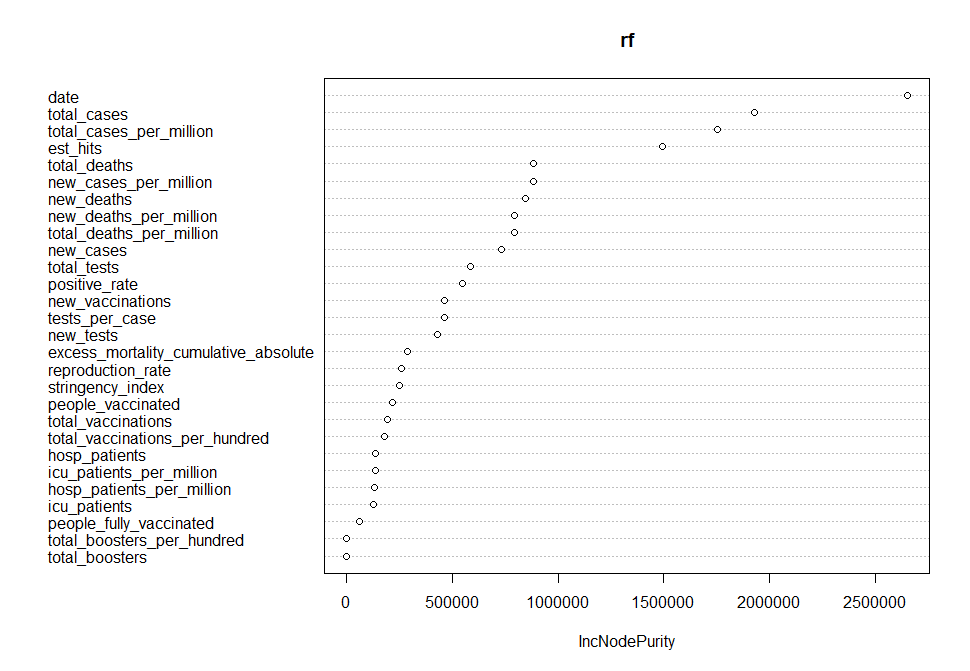 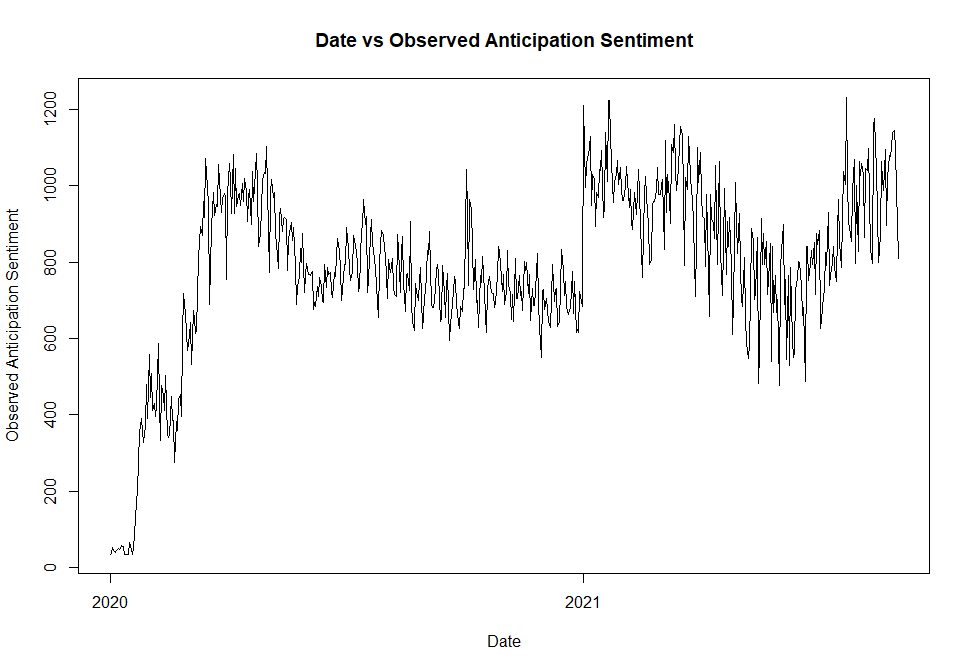 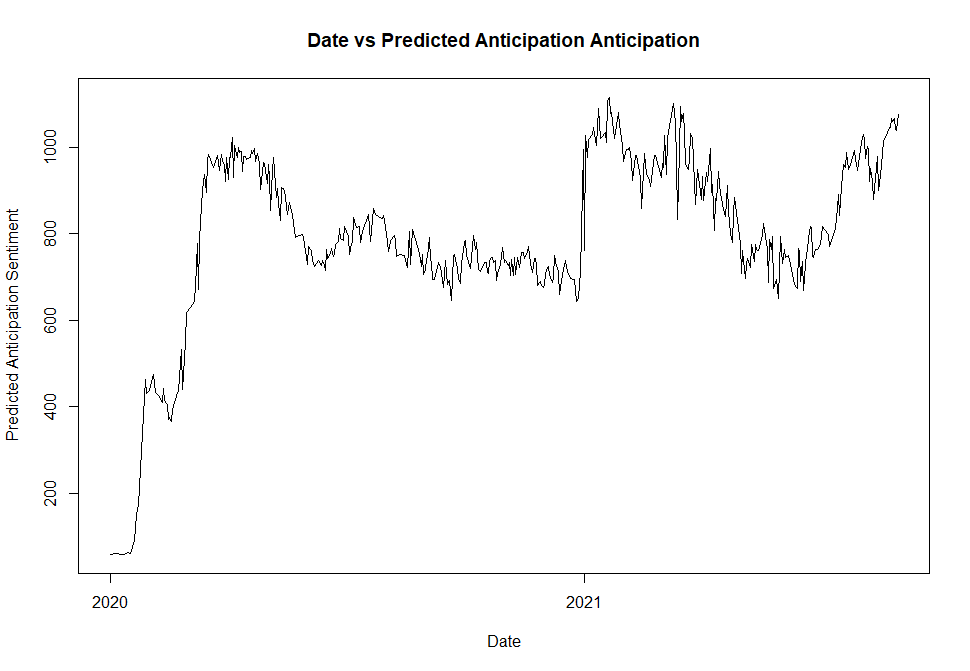 Anger Sentiment Random Forest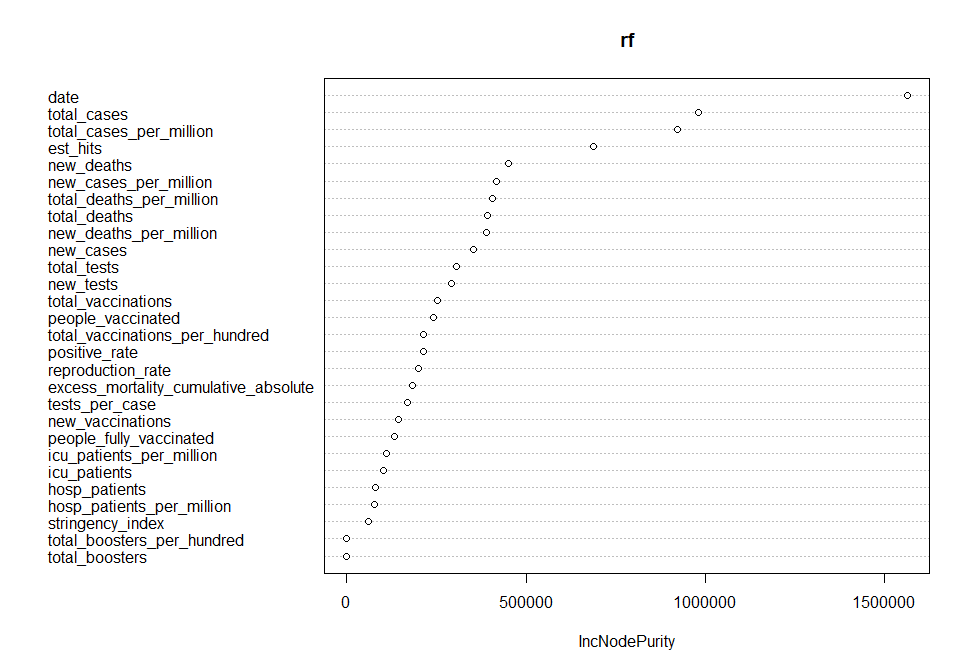 Appendix 15: Variable importance plot for anger sentiment random forest using node purity.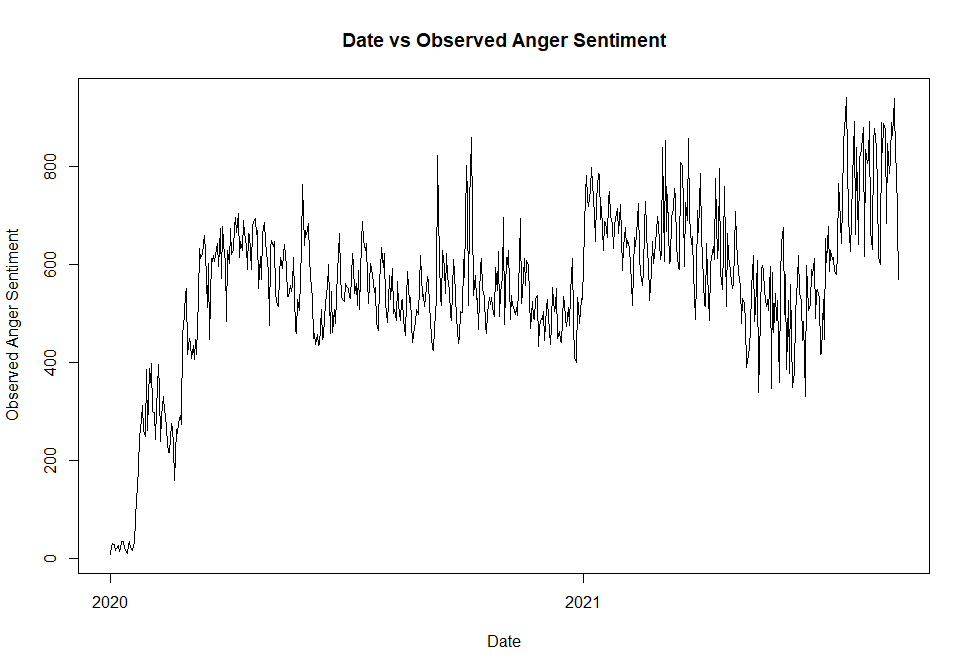 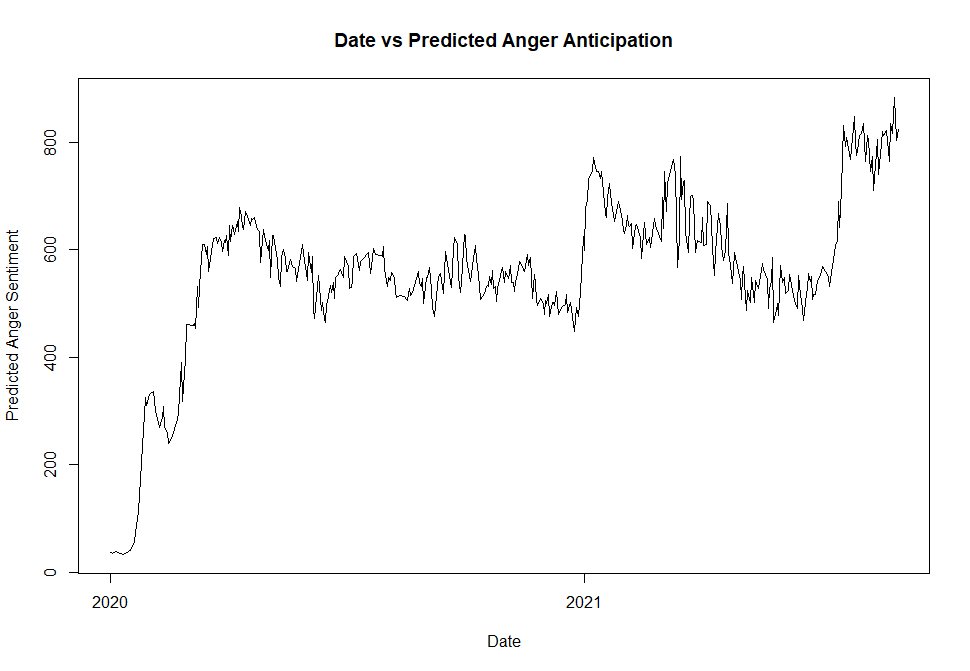 